DeLaura Middle School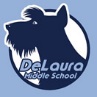 SALT Volunteer/Community Hours2023-2024 Service LogName _____________________________________________________	Home Phone ___________________________Email Address ____________________________________________________________________________________All students in the SALT Program are required to complete 25 hours of community service during the year. A minimum of five hours of service time must be completed on campus. The remainder of the hours required maybe completed off campus.It is the student’s responsibility to maintain the verification of volunteer or community service hours.Please submit this form to Mrs. McWilliams at the end of each semester. At least half of the hours should be completed by the December 15th. The second due date will be May 13th. I verify that this log is a true and accurate record of my unpaid volunteer or community service.Student Signature ___________________________________________________	Date _____________________Parent Signature ________________________________________________________	Date _____________________DateTask PerformedBrief DescriptionHours WorkedIn/Out of SchoolSchool/ Organization NameTitle/Signature of Supervisor and Phone NumberTeacher ApprovalTotal Hours Worked